Zurigo, 26 agosto 2019
Benvenuti e bentornati al Liceo Vermigli!Care studentesse e cari studenti,
Benvenuto ai nuovi studenti e bentornati a tutti gli altri da parte degli insegnanti e di tutto lo staff del Liceo Vermigli.Il Liceo Vermigli è il luogo dove tutti voi avete modo di formarvi nella vostra personalità e di ampliare le vostre conoscenze, dando impulso alle vostre giuste aspirazioni e ai vostri talenti. L’anno scolastico che si apre oggi 26 agosto 2019 segna l’inizio di un’altra tappa verso il conseguimento della maturità. È un percorso duro, spesso accidentato, costellato di successi ma qualche volta anche di insuccessi. Per questo sono necessari studio, determinazione e fortezza d’animo, fiducia in se stessi, ma anche orgoglio, immaginazione, curiosità e propensione al dialogo con i compagni, gli insegnanti e la famiglia.
Siate attivi e propositivi: il Vermigli è un Liceo dove il dialogo e la collaborazione sono il fondamento della vostra educazione, dove lo studio delle materie fondamentali è la base e lo stimolo per giungere a traguardi sempre più importanti. Tutti noi insegnanti e tutto lo staff del liceo continueremo ad essere al vostro fianco nel guidarvi in questa fase importante della vostra vita.E ricordate: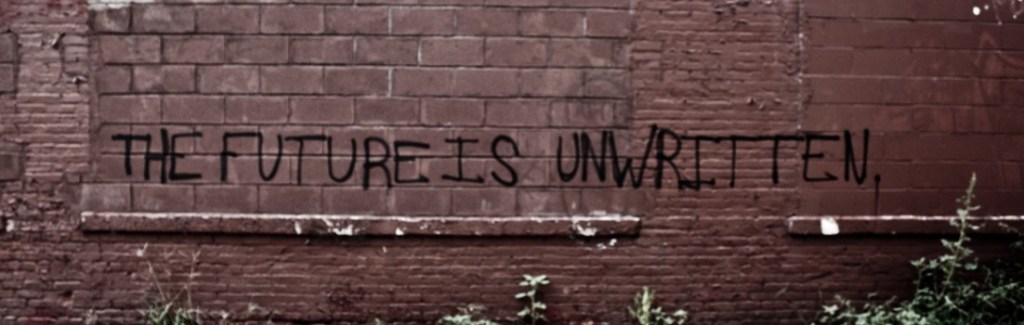 Avete cominciato… continuate a scriverlo!Buon inizio di anno di Liceo.                                                           Alessandro Sandrini
                  								Preside del Liceo Vermigli  INFORMAZIONI E SUGGERIMENTI GENERALIDove siamo
Il Liceo Vermigli di Zurigo, Herostrasse 7, 8048 Zurigo (secondo e quinto piano) a pochi passi dalla stazione di Altstetten.Come raggiungerciSiamo a soli 10 minuti dalla stazione centrale di Zurigo. È possibile scegliere tra più collegamenti fino alla fermata “Stazione di Altstetten” o “Stazione di Altstetten Nord”. Bus: 31, 78, 80, 89, 95          S-Bahn: S3 / S9 / S12 / S15         Tram: 4, 17Motorini e bicicletteI parcheggi sono di fronte all’edificio Pöyry Schweiz AG. Non è consentito parcheggiare davanti all’edificio.PASTINon è consentito consumare pasti nelle aule durante le lezioniDove mangiareCaffetteria quinto piano del Liceo Herostrasse 7The Canteen im Schulhaus Herostrasse (dal lunedì al venerdì 07.00 – 16.00) possibilità di mangiare i pasti della mensa o, in alternativa, di portare il proprio cibo da casa e riscaldarlo nei microonde messi a disposizioneSBB Restaurant Vulkanpl. 11/17, 8048 Zürich (dal lunedì al venerdì 11.00 – 14.00Zum Transit Aargauerstrasse 14, 8048 Zürich (dal martedì al venerdì 11.30 – 00.00)Peking Garden Hohlstrasse 560, 8048 Zürich (dal lunedì al venerdì 10.00 – 00.00)Scent of Bamboo Altstetterpl. 12, 8048 Zürich (dal lunedì al venerdì 11.30 – 23.00)Migros Hohlstrasse 600, 8048 Zürich (dal lunedì al venerdì 06.00 – 22.30)Coop Vulkanpl., 8048 Zürich (dal lunedì al venerdì 06.00 – 22.30)Subway Hohlstrasse 556, 8048 Zürich (dal lunedì al venerdì 06.00 – 22.30)Sotto il Liceo si trovano 3 tipi di truck food: The Thai – Porridge Bike – GReat on tourServizi igieniciI bagni si trovano al quinto piano al  secondo piano, nell’ingresso accanto agli ascensori.
Pause lezioniDalle 10.00 alle 10.10, dalle 11.50 alle 12.30 e dalle 13.20 alle 13.30.
WIFI
Rete ENAIP Student (password studenten).Email Liceo Vermigli
Ogni studente avrà un indirizzo di posta elettronica (email) del Liceo con una password provvisoria che dovrà essere cambiata al primo collegamento.Tutoring
Per gli studenti che hanno difficoltà, o che non sono riusciti a recuperare il debito, oppure che desiderano comunque avere un sostegno magari in previsione di una verifica o dell’Esame di Stato, il Liceo ha preparato una lista di ex studenti e insegnanti disposti a impartire loro lezioni private in varie materie a modico prezzo. Per maggiori informazioni rivolgersi alla Presidenza. BibliotecaL’orario di apertura è quello scolastico ed è riservata agli studenti. Gli studenti che scelgono uno o più libri lo comunicano ai docenti che registrano il prestito.  Palestra
Scuola “Sihlfeld”, Sihlfeldstrasse 165, 8004 Zurigo.Lezioni aggiuntiveSportello di matematica; ore aggiuntive di italiano e tedesco da seguire in orario extrascolastico.

Corsi di tedesco per gli studenti del Liceo VermigliTutti gli studenti regolarmente iscritti hanno la possibilità di frequentare i corsi di lingua tedesca L2 durante tutti l’anno scolastico (da settembre a giugno). Questi corsi, divisi per livello, sono gratuiti ad esclusione dei materiali didattici (frequenza minima richiesta: 80%, in caso contrario a pagamento). Nei mesi di luglio ed agosto corsi di tedesco al 50% di sconto (ad esclusione dei materiali didattici).Corsi di tedesco per i genitori degli studenti del Liceo VermigliI genitori degli studenti iscritti al Liceo Vermigli possono seguire i corsi ENAIP di lingua tedesca (L2) con il 50% di sconto (ad esclusione dei materiali didattici).
Corsi di lingua ENAIP Inglese, spagnolo, italiano, francese, portoghese, arabo, russo, cinese o giapponese con il 20% di sconto per l’acquisto di un intero livello (ad esclusione dei materiali didattici).Attività extra
2protect Center, Selbstverteidigung - Krav Maga – Panantukan Herostrasse 7.
SKEMA Energie & Kampfkunst Akademie Herostrasse 7.
GYMONE 24h Fitnesscenter Herostrasse 7 (CHF 100.- di sconto sull’abbonamento annuale).Per ogni altra informazione rivolgersi all’insegnante coordinatore, alla Segreteria e far riferimento al Regolamento interno del Liceo Vermigli.BUON LAVORO A TUTTI